Программа тура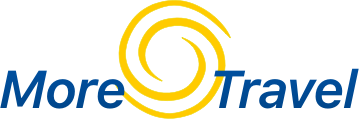 г. Екатеринбургул. К.Маркса, 20-ател./факс +7 (343) 3787-333http://www.moretravel.rue-mail: rus2@moretravel.ruДень Программа 1 день20.07.19-00 Отправление автобуса от «Маринс Парк Отель» (Екатеринбург, ул. Челюскинцев, 106).Посадка за 20 минут до отправления. Ориентировочное время в пути ~ 17 часов.По пути следования: просмотр интересных фильмов, санитарные остановки каждые 3,5 – 4 часа, путевые экскурсии. Питание по пути  самостоятельно за доп. плату. Ночной переезд.2 день21.07.12-00 Ориентировочное время прибытия на базу отдыхаРазмещение в номерах. Обед. Отдых. Свободное времяВечером развлекательная программа. Вечер знакомств.	Ужин. Отдых3 день22.07.Завтрак. Свободный день. Отдых. ОбедУжин4 день23.07.Завтрак. Едем в Самару! 10-00 Выезд на экскурсионную программу на автобусе11-00 - 13-00 Обзорная экскурсия по Самаре. Город, в котором самое высокое здание железнодорожного вокзала и самая большая площадь в Европе. Город, сочетающий энергетику современного делового центра, очарование старины и курортную расслабленность. Прогулка по набережной Самары. Скульптурная композиция «Бурлаки на Волге». Сквер А.С.Пушкина и т.д13-00 – 14-00 Экскурсия в легендарный Бункер Сталина. Построенный в военное время, он был рассекречен в 1991 году: 50 лет под грифом «секретно», 37-метровая глубина, мощные стены, многочисленные коридоры и залы, хранящие дух того непростого времени, и личный кабинет вождя – вот что прибавляет такой притягательной таинственности14-00 – 15-00 Посещение фирменного магазина при Жигулевском Пивоваренном заводе. Покупка настоящего Жигулевского пива/лимонада, закусочек к пиву. Свободное время.Возвращение на базу отдыха.16-00 Возвращение на базу отдыха.18-00 Ужин на базе отдыха. Свободное время. Отдых5 день24.07.Завтрак, обед, ужин на базе отдыха. По желанию, за дополнительную плату «Вечерняя теплоходная прогулка по Волге + дегустация знаменитого самарского пива и раков» – 2300 руб./чел. (При наборе группы от 15 человек).16-00 Выезд на экскурсионную программу на автобусе17-15 посадка на рейс (речной вокзал г. Самары)17-30 – 19-00 Вечерняя теплоходная прогулка по Волге "Сердцу милая Самара"Широкая, могучая, протяженная, обрамленная красотами Самарской Луки - такая известная и родная! Но есть на волжских просторах «неизведанные тропы» - витиеватые протоки, по которым предлагаем совершить прогулку на комфортабельном теплоходе. Во время прогулки туристам будет предоставлена путевая информация.19-30 – ~ 22-00 Дегустация самарского пива  с закусками и раками в кафе города.23-00 Возвращение на базу отдыха.6День25.07.Завтрак. Свободный день. Отдых. ОбедУжинРазвлекательная программа на базе отдыха.7 день26.07.Завтрак, обед, ужин на базе отдыха. По желанию, за дополнительную плату теплоходная экскурсия  «По следам Жигулёвской вольницы. Тур в Ширяево» – 2000 руб./чел. (При наборе группы от 15 человек).Приглашаем Вас в одно из красивейших мест Самарской Луки в старинное русское селоШиряево. Село располагается в устье самой крупной и широкой межгорной долины Жигулей – Ширяевской. Место исключительно красивое: удивительные по красоте ландшафты, локальные природные достопримечательности, культурные объекты.Загадочные ширяевские штольни с летучими мышами, секреты создания полотна «Бурлакина Волге», выдающегося мастера психологического портрета, живописца И.Е. Репина -все это и многое другое ждет Вас в нашем путешествие!08-15 - Выезд на экскурсионную программу на автобусе09-45 - посадка на рейс (речной вокзал г. Самары)10-00 - отправление теплохода, экскурсионно-путевая информация по пути следования.12-30 - прибытие на Самарскую Луку, в с. Ширяево. 12-30 - 16-20 - Пешеходная обзорная экскурсия по с. Ширяево с посещением смотровой площадки на горе Поповой и штолен.Вы узнаете легенды и были о Жигулевской вольнице, о тайнах и кладах Степана Разина. Именно в с. Ширяево И.Е. Репин писал этюды для картины «Бурлаки на Волге».16-30 — отправление теплохода (речной вокзал г. Самары)19-00 прибытие теплохода20-00 Возвращение на базу отдыха. 8 день27.07.Завтрак. Ужин. Свободное время. Отдых9 день28.07.Завтрак на базе отдыхаСвободное время. Освобождение номеров.Обед. 15-00 отправление автобуса. По пути следования: просмотр интересных фильмов, санитарные остановки каждые 3,5 – 4 часа, путевые экскурсииПитание по пути  самостоятельно за доп. плату. Ночной переезд.10 день29.07.08-00 ориентировочное время прибытия в Екатеринбург.